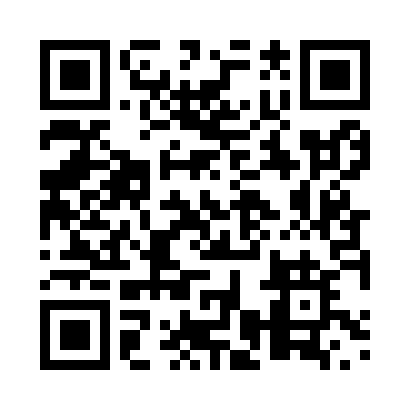 Prayer times for La Madril, Quebec, CanadaMon 1 Jul 2024 - Wed 31 Jul 2024High Latitude Method: Angle Based RulePrayer Calculation Method: Islamic Society of North AmericaAsar Calculation Method: HanafiPrayer times provided by https://www.salahtimes.comDateDayFajrSunriseDhuhrAsrMaghribIsha1Mon2:474:5012:446:108:3810:412Tue2:484:5112:456:108:3810:413Wed2:484:5112:456:108:3810:414Thu2:484:5212:456:108:3810:415Fri2:494:5312:456:108:3710:416Sat2:504:5412:456:108:3710:407Sun2:514:5412:456:108:3610:398Mon2:534:5512:466:098:3610:389Tue2:544:5612:466:098:3510:3710Wed2:564:5712:466:098:3510:3511Thu2:574:5812:466:098:3410:3412Fri2:594:5912:466:088:3310:3313Sat3:005:0012:466:088:3210:3114Sun3:025:0112:466:088:3210:3015Mon3:045:0212:466:078:3110:2816Tue3:055:0312:476:078:3010:2717Wed3:075:0412:476:068:2910:2518Thu3:095:0512:476:068:2810:2419Fri3:115:0612:476:058:2710:2220Sat3:125:0712:476:058:2610:2021Sun3:145:0812:476:048:2510:1822Mon3:165:0912:476:048:2410:1723Tue3:185:1012:476:038:2310:1524Wed3:205:1112:476:038:2210:1325Thu3:225:1212:476:028:2110:1126Fri3:245:1412:476:018:2010:0927Sat3:265:1512:476:008:1810:0728Sun3:275:1612:476:008:1710:0529Mon3:295:1712:475:598:1610:0330Tue3:315:1812:475:588:1510:0131Wed3:335:2012:475:578:139:59